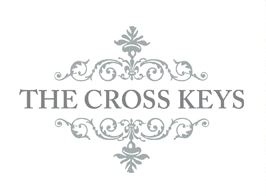 	APRIL EVENING MENUSoup of the day bread (V)										£4.50Yorkshire chorizo and salami smoked cheddar, basil oil, toasted bloomer					£5.95Black pudding hash poached egg, dressed mixed leaf							£5.25Port poached pear Yorkshire blue cheese, dressed mixed leaf, walnuts (V) (GF)					£5.25Ham hock terrine toasted bloomer, pickles, apple & port chutney						£5.95Syke’s House Farm 8oz rump steak roasted vine cherry tomato, watercress, triple cooked chips (GF)		£15.95North Brewing Co ‘Prototype’ beer battered haddock triple cooked chips, minted peas, tartare sauce	£9.95North Atlantic fish pie smoked haddock, tiger prawns, salmon, mash potato, seasonal vegetables			£10.95Slow roast belly pork mash potato, seasonal vegetables, green apple puree, port jus (GF)				£12.95Braised beef & red wine pie mash potato, seasonal vegetables						£10.95Pan seared salmon fillet, new potatoes, wilted leeks, chive butter sauce (GF)					£10.95Syke’s House Farm sausages mash potato, seasonal vegetables						£10.95Beetroot gratin goat’s cheese, seasonal vegetables (V)							£8.95Rhubarb & blood orange crumble rhubarb ripple ice cream (V)						£4.95Chocolate brownie Chocolate stout & maple ripple ice cream 							£5.50Sticky toffee pudding butterscotch sauce, vanilla ice cream (V)						£4.95Selection of Yorkshire cheeses apple & port chutney, biscuits, Granny Smith (V)				£6.50(V) denotes vegetarian (GF) denotes no gluten containing ingredientsIf you suffer from an intolerances or allergies, please let a member of staff know and we’ll point you in the right direction